台北和平基督長老教會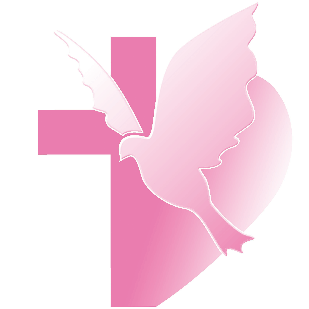 【根植於基督—謹慎來建造】(華語)【釘根佇基督—謹慎來起造】(台語)主日禮拜程序【講道大綱】前言保羅對人性的見解真基督徒不在世界當基督徒？上帝國真實臨在是脫離慾望的道路貪圖教會福利不讓人知道自己的困境誇耀自己的軟弱結語【金句】身子原不是一個肢體，乃是許多肢體。身上肢體人以為軟弱的，更是不可少的。身上肢體，我們看為不體面的，越發給它加上體面；不俊美的，越發得著俊美。哥林多前書 12:14、22~23【行動與問題】1.	我們生命中最大的誘惑是甚麼？2.	我能靠自己脫離各種試探嗎？3.	在信仰群體中，如何成為肢體的祝福呢？4.	除了缺乏帶來誘惑的試探，還有其他原因嗎？【本週樂活讀經進度】【重要事工消息】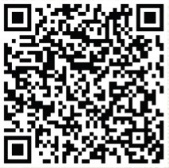 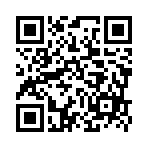 代表本主日有聚會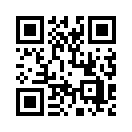 一、前言「家」是上帝賞賜給我們每一個人的禮物，讓我們大家可以通過「家庭」來經歷上帝豐盛的恩典及愛！雖然現今的「家庭」是多元、是多樣的，但愛我們的上主祂不變的心意是「讓父親的心能轉向兒女，兒女的心能轉向父親」，也唯有「愛與寬恕」才能化解人與人之間所產生的衝突及怨恨！二、本文：浪子回頭：一個歸家的故事(一)	本文一：路加福音15章耶穌說三個比喻的目的 路加福音十五章；v4-7是失羊的比喻。v8-10是失錢的比喻。v11-32是浪子的比喻。耶穌為什麼要連續說這三個比喻呢？祂的目的是什麼呢？路加福音第15章開頭這樣說：「眾稅吏和罪人都挨近耶穌，要聽他講道。法利賽人和文士私下議論說：這個人接待罪人，又同他們吃飯。」耶穌期盼用這三個比喻讓當時法利賽人和文士能清楚明白上帝真正的心意，以及耶穌祂來到世上最主要的目的是什麼？當耶穌說完這幾個比喻都說：「我告訴你們：一個罪人悔改，在天上也要這樣為他歡喜。」強而有力傳達出上帝熱切尋找失落的人一個都不能少的激情。(二)	本文二：盧雲與林布蘭的〈浪子回頭〉今天我們所讀的經文是一段大家都很熟悉的比喻，有許多的福音佈道會運用這段經文呼喚著我們每一位如同浪子般的孩子要快快回到天父的懷抱；來台宣教師梅鑒霧牧師在彰化街頭佈道時也是敲鑼打鼓呼喊著：「上帝的兒子不見了！」來宣教；福音詩歌「回家罷！回家罷！不要再流浪，慈愛天父撐開雙手，盼望你回家」也是採用這段經文；有神學家稱這個比喻為「聖經中一切比喻的明珠與冠冕」、「福音中的福音」；在和合本及台語漢字版的聖經將本段比喻稱為「浪子的比喻」，而在現代中文修訂本及新譯本的聖經則是以「父親的比喻」、「仁慈的父親」做標題，是從「饒恕孩子父親」的角度來理解〈浪子回頭〉的故事。耶穌所說的比喻就是那麼的豐富，我們可以從故事中不同的人物來思考，我們更可以在不同生命的處境中來思想同樣一段經文！我們都會有不一樣的收穫與體會！天主教的神父盧雲有一次當他在北美為期六週的巡迴演講後，他感到非常的疲憊。當他心力交瘁，心靈貧乏低落之時，他到法國「方舟團契」避靜親近上帝。第一次有機會看到十七世紀時荷蘭畫家林布蘭所畫〈浪子回頭〉這幅油畫的複製海報。盧雲神父的心被這幅畫深深吸引。他除了買回來掛在辦公室，時時看著這幅畫默想外，還特別專程前往俄羅斯聖彼得堡隱士廬美術館欣賞這幅〈浪子回頭〉的原畫。盧雲在美術館內對著這幅原畫，整整默想了兩天。盧雲通過默想聖經中耶穌所講比喻的經文以及默觀林布蘭所畫〈浪子回頭〉的原畫，反覆思想故事中每個人物，多年後將他默觀靈修的心得出版《浪子回頭 —一個歸家的故事》這本書。書中對三個主角：外出的浪子—小兒子，家中的浪子—大兒子，以及饒恕、寬容仁慈的父親有非常深入的探討及研究，值得我們好好來研讀。我們就一起與盧雲神父來默想比喻故事中三個人物：外出的浪子—小兒子畫中屈膝的兒子沒有外袍，穿著棕黃、破舊的裡衣，遮住疲憊、衰殘、毫無氣力的身體；右腳一半為破涼鞋遮住，也道出他曾遭受艱難的苦情。他是一個失去了一切的人，在他窮困潦倒之際，但還牢記他仍是父親的兒子。因此當他醒悟過來後，採取行動勇敢回到父親的家。有許多基督徒在外流浪，如同小兒子的經歷中看到自己的身影。回想過去的自己，以為上帝的恩典是我們應得的，長年在世界中任意揮霍，最終受苦。當我們狼狽不堪、滿面羞愧地回到天父上帝面前時，竟然發現上帝祂無條件地饒恕、接納我們！主藉此故事感動許多人回到上帝溫暖的懷抱。家中的浪子—大兒子在圖畫中那頭戴冠冕、身穿紅袍、手持枴杖站立的人，他僅僅站著，注目看著父親擁抱歸家的弟弟，臉上沒有喜樂，雙手緊貼胸前沒有伸出手來歡迎弟弟；他的身影及緊握的雙手都是在陰暗裡。經文描述的大兒子一生都待在家裡，努力為父親工作，他認為放蕩的弟弟不配得到父親的饒恕及接納。耶穌以此冷酷的大兒子來暗指這些看似敬虔，卻一點也不明白天父心意的文士及法利賽人，他們排擠罪人，表面一生順服上帝的旨意，但卻不明白上帝的恩典是要白白賞賜給我們的，只要我們願意悔改來到祂面前向他求。盧雲神父有一位好朋友經常聽盧雲說，自己是畫中那流浪歸家的浪子，但他卻將他所看到的告訴盧雲：「其實你倒像畫中家中的浪子—大兒子一樣。」盧雲反思自己過往生命的經歷發現，朋友講的真是對。他一生都在教會內工作，就像那大兒子留在家裡工作一樣：認真勤奮，不敢玩樂，節制己欲。當盧雲誠實面對自己內心世界發現，他更常常自以為義，覺得自己比別人高貴正直，更應該得到父親的獎勵，他深深覺得自己就像畫中那高傲、冷漠、獨站一旁的大兒子。 饒恕仁慈的父親畫中失明充滿慈愛的老父親，身穿錦線織成的長袍，外加深紅色的外衣，圖畫中所有的光芒都從他散發出來，所有的注意力都放在他身上。光從父親的臉上流經身體流到跪在地上小兒子的背上，他的長袍寬大容身如母雞的雙翼，接納、歡迎孩子回家；他的雙手廣伸屈身俯就，碩大、老邁、堅硬的雙手放在歸家兒子的肩頭，以祝福的手勢觸摸著小兒子。觸摸歸家兒子肩膀的那雙手是父親內心眼睛的工具。他的目光是永恆的目光，了解兒女的迷失，深深體恤選擇離家的人，接納、饒恕願意回家的人。盧雲默想林布蘭〈浪子回頭〉這幅畫時深深體會到：不論這故事的主角是「浪子」還是「慈父」，無論我們目前生命的處境是在外流浪的小兒子或是留在家中的大兒子，最終我們都需學習成為仁慈的父親。願主幫助我們，讓我們藉由耶穌這個比喻故事，深切體認我們是慈悲天父的兒子，學習更像祂。因著我們曾深刻體會及經驗到上帝對我們的寬恕及慈悲，讓我們願意勇敢伸出雙手來祝福，來迎接每一位渴望歸家上帝的兒女，成為那願意饒恕孩子、寬容的父親。馬太6:14提醒我們：「你們饒恕人的過犯，你們的天父也必饒恕你們的過犯。」三、思考(一)	思考一：學習饒恕 修復關係 不論是「浪子回頭」或「仁慈父親」的比喻感動我們的內心，是浪子醒悟後願意付出行動的決心—選擇回家，以及當犯錯的浪子願意悔改回家時，父親願意饒恕與接納歸家的浪子。當我們查考聖經，有許多生動的比喻，表達上帝如何願意饒恕我們所犯的過錯：(1)塗抹。惟有我為自己的緣故塗抹你的過犯。（賽43:25）。(2)不再記念。神要赦免我們的罪孽，「不再記念」我們的罪惡(耶31:34)。(3)扔在背後。當希西家王患病痊癒作詩說：「因為祢將我一切的罪「扔在祢的背後。」（賽38:17）。(4)投入深海。要將我們的一切罪「投於深海」（彌7:19）。(5)變成雪白。耶和華說：「你們的」罪雖像硃紅，必『變成雪白』(賽一18)。(6)使過犯遠離。東離西有多遠，祂叫我們的「過犯離我們也有多遠」（詩103:12）。「饒恕與赦免」是基督教信仰核心的內容：我們人因著罪與上帝隔離，上帝無條件接納的愛藉著主耶穌受釘在十字架上的愛，應允「饒恕與赦免」的恩典臨到我們，讓我們每一位願意悔改回到上帝面前的人都能得到上帝的「饒恕與赦免」！而基督徒正是回應上帝這份恩典，願意委身、實踐「饒恕與赦免」的一群人；因著曾深刻經驗到上帝對我們的「饒恕與赦免」，願意在我們的日常生活之中努力實踐「饒恕與赦免」，信仰的功課！使徒保羅在以弗所書4:32提醒我們「要以恩慈相待，存憐憫的心，彼此饒恕，正如神在基督裡饒恕了你們一樣」。「饒恕」總是説得容易，不容易做得到！不論是親子、夫妻、同事之間，任何人際關係最大的傷害與痛苦，都是來自我們無法饒恕別人的過錯。唯有「饒恕與和好」才能使雙方的心再度向彼此敞開。若是家人間彼此相互饒恕、學習和好的功課，就要幫助我們的孩子對基督教饒恕與赦免信仰的核心有深刻的體會與理解。懇求上帝幫助我們擁有智慧的心，靠著主的恩典，成為一個願意「饒恕和赦免」別人的人。(二)	思考二：家庭是我們實踐信仰最好的地方 我們的孩子都在看、在觀察、在學習我們是如何從聖經的教導中將信仰實踐出來！這份寶貴基督教的信仰是如何幫助我們走出生命的困境！當我們在日常生活中遇到各樣困難、處理問題時，諸如待人處事、夫妻相處、親子教養、金錢使用等等議題，我們曾經讀過許多聖經曾提到的各項原則與誡命如何成為你的幫助呢？ 俄國小說家托爾斯泰曾說：「幸福的家庭都是相似的，不幸的家庭各有各的不同。」在這普世家庭嚴重解組，處處充斥著家庭暴力與傷害，缺乏親情的時代裡，我們基督徒若能活出聖經有關家庭、夫妻、親子關係的教導，活出在基督裡的接納、饒恕、和愛，我們必能成為黑暗世界中一盞極燦爛的火炬，為基督作美好的生命見證，也帶給世人盼望與方向。家庭諮商大師Bowen曾幫助許多瀕臨破碎的夫妻、親子及家庭，他曾說：「無論現在的家庭關係如何，改善是可能的，而且最好能從自己開始改變。」在關係中製造出來的問題，可以在關係中修復。家－是不管父母或孩子做了甚麼，不管是非對錯，是一個一直有愛與接納、愛與饒恕、愛與包容的地方。當世界之大都容不下我時，只要有一個家，那個地方是用愛與體諒、愛與寬恕、愛與盼望及愛與等候，所建構的精神與空間實體的堡壘，那才是真正的家。(三)	思考三：為父心情 學習當父親 詩篇127：3說：「兒女是耶和華上帝所賜的產業。」父親對兒女所負的責任是來自上帝的托付，應忠心扮演養育者與教育者的職責。在子女成長過程中，父親具有很大的影響力，不僅是口頭上的教導，在生活上更能傳授兒女許多的經驗，在有形無形中，潛移默化深深地影響著我們的孩子。以弗所書6：4給我們描繪了一幅作父親養育子女清晰的畫面：「你們做父親的，不要惹兒女的氣，只要照著主的教訓和警戒養育他們。」約伯是我們學習榜樣。約伯每天清早，為所有的兒女（他有七個兒子，三個女兒）一一提名代求，恐怕他們犯罪得罪神，心中棄掉上帝（伯1:5）。求上帝幫助我們的孩子，讓聖靈常常與他們同在，光照、責備、引導他們。箴言第廿二章6節提醒我們：「教養孩童，使他走當行的道，就是到老他也不偏離。」我們的責任是引領他們與天上的父親建立親密的關係，這是我們可以送給兒女最寶貴的禮物。有一位英國國教的主教—提勞特遜曾說：「給予孩子良好的教導，卻在他們面前樹立不良的榜樣，這無異是在以口告訴他們上天堂的道，同時用手牽引他們走向地獄。」兒女從眼見所學的，遠遠超過從耳朵所學的，對於兒女來說，眼見對他們心靈的影響，遠遠超過他們被告知的，讓我們努力學習用言傳和身教來帶領兒女走在蒙福的道路上！四、結論：他必使父親的心轉向兒女、兒女的心轉向父親 澳洲有位安寧病房、臨終關懷的護士—博朗尼·邁爾曾寫過一本書《臨終前最後悔的五件事》，文中有提到陪伴許多生命走到盡頭時人們最後悔的五件事，其中第二件事就是：「希望當初我沒有花這麼多精力在工作上，錯過陪伴孩子成長重要的時刻。」成為一個在家庭中「缺席的父親」，願每位身為人父的要珍惜親子共處時光，陪伴孩子成長，參與孩子每一個重要的時刻，讓父愛不缺席。再多的金錢也無法替代父親的角色。家庭關係會破裂原因在於：父親的心不在兒女，兒女的心不在父親。上帝是看重「關係大過成就」，而偏偏父親常常是看重「成就大過關係」。家庭關係要如何恢復呢？瑪拉基書四章6節給我們很好的提醒：「他必使父親的心轉向兒女、兒女的心轉向父親」。上帝盼望人與人之間愛的關係能夠重新連結，特別是家庭中父母與孩子間的關係能恢復，而這關係的恢復必須從心的轉向開始。今天作父母的要將自己的心從「工作」轉向兒女，從自己的「喜好」轉向兒女，從自己的「夢想」轉向兒女，從手機轉向兒女。願聖靈提醒幫助我們，讓我們在上帝面前交帳時不致於羞愧見主面，因我們將我們的孩子一個一個都帶進榮耀的國度裡。如同麥克阿瑟為子禱告文最後一句所說：「然後作為父親的我才敢輕輕地說，我這一生總算沒有白白活著。」如同使徒約翰在約翰參書4所提到的：「我聽見我的兒女們按真理而行，我的喜樂就沒有比這個大的。」第一堂禮拜講 道：陳光勝牧師講 道：陳光勝牧師第二堂禮拜講 道： 講 道： 講 道： 講 道： 陳光勝牧師陳光勝牧師司 會：許主芳執事司 會：許主芳執事司 會：司 會：司 會：司 會：趙國光長老趙國光長老司 琴：林純純執事司 琴：林純純執事司 琴：司 琴：司 琴：司 琴：周靜瑜姊妹周靜瑜姊妹領 詩：領 詩：領 詩：領 詩：許哲誠弟兄許哲誠弟兄同心歌頌預備心敬拜上帝預備心敬拜上帝預備心敬拜上帝預備心敬拜上帝預備心敬拜上帝預備心敬拜上帝會眾會眾會眾序樂安靜等候神安靜等候神安靜等候神安靜等候神安靜等候神安靜等候神司琴司琴司琴宣召司會司會司會聖詩第一堂(華) 新聖詩 第180首「全能獨一君王」(華) 新聖詩 第180首「全能獨一君王」(華) 新聖詩 第180首「全能獨一君王」(華) 新聖詩 第180首「全能獨一君王」(華) 新聖詩 第180首「全能獨一君王」會眾會眾會眾聖詩第二堂(台) 新聖詩 第180首「全能獨一的王」(台) 新聖詩 第180首「全能獨一的王」(台) 新聖詩 第180首「全能獨一的王」(台) 新聖詩 第180首「全能獨一的王」(台) 新聖詩 第180首「全能獨一的王」會眾會眾會眾信仰告白尼西亞信經尼西亞信經尼西亞信經尼西亞信經尼西亞信經會眾會眾會眾祈禱司會司會司會啟應 新聖詩 啟應文39以賽亞2 新聖詩 啟應文39以賽亞2 新聖詩 啟應文39以賽亞2 新聖詩 啟應文39以賽亞2 新聖詩 啟應文39以賽亞2會眾會眾會眾獻詩第一堂Dona nobis pacem  願主賜平安Dona nobis pacem  願主賜平安Dona nobis pacem  願主賜平安Dona nobis pacem  願主賜平安Dona nobis pacem  願主賜平安亞伯拉罕樂團亞伯拉罕樂團亞伯拉罕樂團獻詩第二堂主禱文主禱文主禱文主禱文主禱文希幔詩班希幔詩班希幔詩班聖經馬太福音6:13；羅馬書7:14-25馬太福音6:13；羅馬書7:14-25馬太福音6:13；羅馬書7:14-25馬太福音6:13；羅馬書7:14-25馬太福音6:13；羅馬書7:14-25司會司會司會講道靠主！我能勝過靠主！我能勝過靠主！我能勝過靠主！我能勝過靠主！我能勝過陳光勝牧師陳光勝牧師陳光勝牧師回應詩第一堂(華) 新聖詩 第594首「我不再懷疑」(華) 新聖詩 第594首「我不再懷疑」(華) 新聖詩 第594首「我不再懷疑」(華) 新聖詩 第594首「我不再懷疑」(華) 新聖詩 第594首「我不再懷疑」會眾會眾會眾回應詩第二堂(台) 新聖詩 第594首「我心免僥疑」(台) 新聖詩 第594首「我心免僥疑」(台) 新聖詩 第594首「我心免僥疑」(台) 新聖詩 第594首「我心免僥疑」(台) 新聖詩 第594首「我心免僥疑」會眾會眾會眾奉獻新聖詩 第382首 第1、5節新聖詩 第382首 第1、5節新聖詩 第382首 第1、5節新聖詩 第382首 第1、5節新聖詩 第382首 第1、5節會眾會眾會眾報告交誼 司會司會司會祝福差遣第一堂(華) 新聖詩 第398首「願我救主耶穌基督」(華) 新聖詩 第398首「願我救主耶穌基督」(華) 新聖詩 第398首「願我救主耶穌基督」(華) 新聖詩 第398首「願我救主耶穌基督」(華) 新聖詩 第398首「願我救主耶穌基督」會眾會眾會眾祝福差遣第二堂(台) 新聖詩 第398首「願咱救主耶穌基督」(台) 新聖詩 第398首「願咱救主耶穌基督」(台) 新聖詩 第398首「願咱救主耶穌基督」(台) 新聖詩 第398首「願咱救主耶穌基督」(台) 新聖詩 第398首「願咱救主耶穌基督」會眾會眾會眾祝禱陳光勝牧師陳光勝牧師陳光勝牧師阿們頌會眾會眾會眾尾頌第二堂Old Irish Blessing古老愛爾蘭祝福之歌Old Irish Blessing古老愛爾蘭祝福之歌Old Irish Blessing古老愛爾蘭祝福之歌Old Irish Blessing古老愛爾蘭祝福之歌希幔詩班希幔詩班希幔詩班第三堂禮拜講 道：陳光勝牧師講 道：陳光勝牧師講 道：陳光勝牧師講 道：陳光勝牧師司 琴：黃俊諺弟兄司 琴：黃俊諺弟兄司 琴：黃俊諺弟兄司 琴：黃俊諺弟兄司 琴：黃俊諺弟兄司 會：李易真執事司 會：李易真執事司 會：李易真執事司 會：李易真執事領 詩：顏俊益弟兄領 詩：顏俊益弟兄領 詩：顏俊益弟兄領 詩：顏俊益弟兄領 詩：顏俊益弟兄敬拜讚美會眾會眾會眾信仰告白尼西亞信經尼西亞信經尼西亞信經尼西亞信經尼西亞信經尼西亞信經會眾會眾會眾消息報告司會司會司會歡迎禮司會司會司會守望禱告司會司會司會奉獻委身新聖詩 第382首 第1、5節新聖詩 第382首 第1、5節新聖詩 第382首 第1、5節新聖詩 第382首 第1、5節新聖詩 第382首 第1、5節新聖詩 第382首 第1、5節會眾會眾會眾聖經馬太福音6:13；羅馬書7:14-25馬太福音6:13；羅馬書7:14-25馬太福音6:13；羅馬書7:14-25馬太福音6:13；羅馬書7:14-25馬太福音6:13；羅馬書7:14-25馬太福音6:13；羅馬書7:14-25司會司會司會證道信息靠主！我能勝過靠主！我能勝過靠主！我能勝過靠主！我能勝過靠主！我能勝過靠主！我能勝過陳光勝牧師陳光勝牧師陳光勝牧師回應詩歌奇異恩典奇異恩典奇異恩典奇異恩典奇異恩典奇異恩典會眾會眾會眾祝禱陳光勝牧師陳光勝牧師陳光勝牧師阿們頌會眾會眾會眾日期8/22(一)8/23(二)8/24(三)8/25(四)8/26(五)進度彌迦書4彌迦書5彌迦書6彌迦書7那鴻書1禮拜類  別類  別時  間場  地場  地上週人數上週人數禮拜第一堂禮拜第一堂禮拜主日  8：30五樓禮拜堂     五樓禮拜堂     374禮拜第二堂禮拜第二堂禮拜主日 10：00三、四樓禮拜堂 實體274/線上100三、四樓禮拜堂 實體274/線上100374374禮拜第三堂禮拜第三堂禮拜主日 11：30五樓禮拜堂    五樓禮拜堂    374禱告會類別類別時間本週本週上週/次下次聚會日期禱告會類別類別時間場地內容 / 主理人數下次聚會日期禱告會第一堂會前禱告第一堂會前禱告主日  8：20五樓禮拜堂教牧團隊58/28禱告會第二堂會前禱告第二堂會前禱告主日  9：50三樓禮拜堂教牧團隊148/28禱告會第三堂會前禱告第三堂會前禱告主日 11：00五樓禮拜堂敬拜團48/28禱告會禱告會禱告會週四 19：301F01陳光勝牧師   實體15/線上6218/25禱告會早禱會早禱會週五  8：402F02 陳群鈺姊妹48/26團契聚會松年團契松年團契主日  8：401F01鄭維新長老108/28團契聚會成人團契成人團契主日  9：00三樓禮拜堂獻詩練習358/28團契聚會成人團契成人團契主日 11：302F02練詩358/28團契聚會婦女團契婦女團契週二10：001F01營養講座/黃淑惠老師308/23團契聚會方舟團契方舟團契週日13：307F03邱淑貞牧師118/28團契聚會青年團契青年團契週六19：001F01專講248/27團契聚會少年團契少年團契週六19：00B2禮拜堂信仰活動238/27小組聚會腓立比小組主日每月第1、3主日11:306F02陳詞章小組長39/4小組聚會腓立比小組主日每月第3主日11:306F01謝敏圓長老9/18小組聚會喜樂小組主日每主日10:006F05劉永文弟兄108/28小組聚會活水小組主日每月第2主日11:307F05吳雅莉牧師9/11小組聚會大數小組主日每月第1、3主日11:307F06許素菲執事89/4小組聚會橄欖小組主日每月第2主日12:006F01卓璇慧執事9/11小組聚會依一小家主日每月第2、4主日11:306F02蔡雅如姊妹9/11小組聚會畢契小家主日每主日下午14:00B101洪婕寧姐妹128/28小組聚會新婚迦拿小組主日每月第3主日13:106F04-05邱淑貞牧師69/18小組聚會宗翰小組主日每主日晚上9:00線上聚會蔡宗翰弟兄-8/28小組聚會甘泉小組週二每月第1、3週二10:006F03馬可福音119/6小組聚會新苗小組週二每週二19:00線上聚會陳群鈺小組長128/23小組聚會安得烈小組10B週二每月第1、3週二19:306F02詹穎雯執事8/23小組聚會路加小組週二每月第3週二19:307F06周德盈小組長109/20小組聚會長輩小組三每週三 9:451F長輩分享、銀髮健康操458/24小組聚會K.B小組週五每週五10:001F陳群鈺小組長278/26小組聚會K.B II小組週五每週五10:002F02陳秀惠長老58/26小組聚會安得烈小組10A週六每月第1、3週六14:006F04溫秋菊、鄭麗珠小組長9/3小組聚會葡萄樹小組週六每月第4週六15:006F03黃瑞榮長老88/27查經班以斯拉查經班以斯拉查經班每月第二主日8:45-9:506F03高正吉長老9/11查經班生命建造查經班聖經共讀路得記生命建造查經班聖經共讀路得記每月一次 週六10:00五樓禮拜堂莊信德牧師 實體23/線上34共57人 莊信德牧師 實體23/線上34共57人 9/3詩班樂團撒母耳樂團撒母耳樂團主日12：00B2禮拜堂張中興團長298/28詩班樂團希幔詩班希幔詩班週二20：002F02范恩惠傳道188/23詩班樂團青契敬拜團青契敬拜團週六15：30B1禮拜堂邵祥恩弟兄8/27詩班樂團和平敬拜團和平敬拜團週六14：00B102楊承恩弟兄69/3社區和平關懷站和平關懷站週二~週五 10:00-16:001F01-02粉彩/暫停- 桌遊/21 健身/29 樂活183/29粉彩/暫停- 桌遊/21 健身/29 樂活183/298/23社區繪畫小組繪畫小組週三  9：306F04-05張素椿老師-社區編織班編織班週三 10：00-12：006F01張雅琇長老68/24社區日文學習小組日文學習小組週三 18：002F02乾美穗子姊妹-社區姊妹成長讀書會姊妹成長讀書會週五 09：30-11：306F01沈月蓮長老68/26社區插花班插花班週五 19：001F01李玉華老師-全新樂活讀經計劃2022年8月22日至8月26日全新樂活讀經計劃2022年8月22日至8月26日全新樂活讀經計劃2022年8月22日至8月26日日期經文默想題目8/22(一)彌迦書41.	先知彌迦為何用｢婦人生產之苦」來比喻災難來臨？就像婦人生產時雖然疼痛，但是想到孩子生下來之後的盼望，就能忍受得住了？2.	在一個戰爭總是比和平容易發生的世界，我們是否仍為了人與人、國與國、世界的和平來祈禱？3.	除了祈禱，我們又該在哪裡與上帝同工，締造和平？8/23(二)彌迦書51.	這段經文告訴我有關上主的甚麼真理？2.	這段經文告訴我有關自己的甚麼訊息？是否給自己帶來激勵？8/24(三)彌迦書61.	多久沒回想被上帝救贖、帶領的歷史了？花點時間數算上帝的恩典。2.	自省每日的生活裡，是否活出榮耀神的生命嗎？8/25(四)彌迦書71.	是否正面臨讓你失望的環境？請跟信仰夥伴彼此激勵，仰望、等候上帝慈愛的帶領。2.	「上主啊！沒有其他的神能跟你相比」接著，先知更仔細的敘述他對上帝的認識。透過這些敘述，我們是否更多認識我們所信仰的上帝是誰？8/26(五)那鴻書11.	那鴻書的描述，是否讓我們再一次認識上帝的本質？哪些是我們熟悉的、哪些又是我們所陌生的？2.	在看似不可能解決的難題面前，是否仍相信上帝掌權？我們是否願意接受這樣的信心的挑戰？求主開我們心靈眼光，看見上主仍在帶領我們走過人生幽谷。